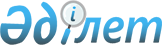 О внесении изменений в решение Казталовского районного маслихата от 28 декабря 2018 года №29-1 "О бюджете сельских округов на 2019-2021 годы"
					
			Утративший силу
			
			
		
					Решение Казталовского районного маслихата Западно-Казахстанской области от 25 декабря 2019 года № 42-2. Зарегистрировано Департаментом юстиции Западно-Казахстанской области 26 декабря 2019 года № 5907. Утратило силу решением Казталовского районного маслихата Западно-Казахстанской области от 13 февраля 2020 года № 44-9
      Сноска. Утратило силу решением Казталовского районного маслихата Западно-Казахстанской области от 13.02.2020 № 44-9 (вводится в действие со дня первого официального опубликования).
      В соответствии с Бюджетным кодексом Республики Казахстан от 4 декабря 2008 года, Законом Республики Казахстан от 23 января 2001 года "О местном государственном управлении и самоуправлении в Республике Казахстан" Казталовский районный маслихат РЕШИЛ:
      1. Внести в решение Казталовского районного маслихата от 28 декабря 2018 года №29-1 "О бюджете сельских округов на 2019-2021 годы" (зарегистрированное в Реестре государственной регистрации нормативных правовых актов №5510, опубликованное 17 января 2019 года в Эталонном контрольном банке нормативных правовых актов Республики Казахстан) следующие изменения: 
      пункт 1 изложить в следующей редакции:
      "1. Утвердить бюджет Казталовского сельского округа на 2019-2021 годы согласно приложениям 1, 2 и 3 соответственно, в том числе на 2019 год в следующих объемах:
      1) доходы – 223 071 тысяча тенге:
      налоговые поступления – 16 837 тысяч тенге;
      неналоговые поступления – 0 тенге;
      поступления от продажи основного капитала – 0 тенге;
      поступления трансфертов – 206 234 тысячи тенге;
      2) затраты – 226 455 тысяч тенге;
      3) чистое бюджетное кредитование – 0 тенге:
      бюджетные кредиты – 0 тенге;
      погашение бюджетных кредитов – 0 тенге;
      4) сальдо по операциям с финансовыми активами – 0 тенге:
      приобретение финансовых активов – 0 тенге;
      поступления от продажи финансовых активов государства – 0 тенге;
      5) дефицит (профицит) бюджета – -3 384 тысячи тенге;
      6) финансирование дефицита (использование профицита) бюджета – 3 384 тысячи тенге:
      поступление займов – 0 тенге;
      погашение займов – 0 тенге;
      используемые остатки бюджетных средств – 3 384 тысячи тенге.";
      пункт 2 изложить в следующей редакции:
      "2. Утвердить бюджет Бостандыкского сельского округа на 2019-2021 годы согласно приложениям 4, 5 и 6 соответственно, в том числе на 2019 год в следующих объемах:
      1) доходы – 55 628 тысяч тенге:
      налоговые поступления – 1 697 тысяч тенге;
      неналоговые поступления – 0 тенге;
      поступления от продажи основного капитала – 0 тенге;
      поступления трансфертов – 53 931 тысяча тенге;
      2) затраты – 56 965 тысяч тенге;
      3) чистое бюджетное кредитование – 0 тенге:
      бюджетные кредиты – 0 тенге;
      погашение бюджетных кредитов – 0 тенге;
      4) сальдо по операциям с финансовыми активами – 0 тенге:
      приобретение финансовых активов – 0 тенге;
      поступления от продажи финансовых активов государства – 0 тенге;
      5) дефицит (профицит) бюджета – - 1 337 тысяч тенге; 
      6) финансирование дефицита (использование профицита) бюджета – 1 337 тысяч тенге:
      поступление займов – 0 тенге;
      погашение займов – 0 тенге;
      используемые остатки бюджетных средств – 1 337 тысяч тенге.";
      пункт 3 изложить в следующей редакции:
      "3. Утвердить бюджет Жалпакталского сельского округа на 2019-2021 годы согласно приложениям 7, 8 и 9 соответственно, в том числе на 2019 год в следующих объемах:
      1) доходы – 161 567 тысяч тенге:
      налоговые поступления – 11 870 тысяч тенге;
      неналоговые поступления – 0 тенге;
      поступления от продажи основного капитала – 0 тенге;
      поступления трансфертов – 149 697 тысяч тенге;
      2) затраты – 162 008 тысяч тенге;
      3) чистое бюджетное кредитование – 0 тенге:
      бюджетные кредиты – 0 тенге;
      погашение бюджетных кредитов – 0 тенге;
      4) сальдо по операциям с финансовыми активами – 0 тенге:
      приобретение финансовых активов – 0 тенге;
      поступления от продажи финансовых активов государства – 0 тенге;
      5) дефицит (профицит) бюджета – - 441 тысяча тенге; 
      6) финансирование дефицита (использование профицита) бюджета – 441 тысяча тенге:
      поступление займов – 0 тенге;
      погашение займов – 0 тенге;
      используемые остатки бюджетных средств – 441 тысяча тенге.";
      пункт 6 изложить в следующей редакции:
      "6. Учесть в бюджетах сельских округов на 2019 год поступление целевых трансфертов из районного бюджета в общей сумме 100 148 тысяч тенге:
      Казталовский сельский округ – 53 535 тысяч тенге;
      Бостандыкский сельский округ – 9 993 тысячи тенге;
      Жалпакталский сельский округ – 36 620 тысяч тенге.";
      приложения 1, 4, 7 к указанному решению изложить в новой редакции согласно приложениям 1, 2, 3 к настоящему решению.
      2. Руководителю аппарата Казталовского районного маслихата (Н.Кажгалиев) обеспечить государственную регистрацию данного решения в органах юстиции и его официальное опубликование в средствах массовой информации.
      3. Настоящее решение вводится в действие с 1 января 2019 года. Бюджет Казталовского сельского округа на 2019 год
      тысяч тенге Бюджет Бостандыкского сельского округа на 2019 год
      тысяч тенге Бюджет Жалпакталского сельского округа на 2019 год
      тысяч тенге
					© 2012. РГП на ПХВ «Институт законодательства и правовой информации Республики Казахстан» Министерства юстиции Республики Казахстан
				
      Председатель сессии

М. Рамазанов

      Секретарь маслихата

С. Мулдашев
Приложение 1
к решению Казталовского
районного маслихата
от 25 декабря 2019 года №42-2Приложение 1
к решению Казталовского
районного маслихата
от 28 декабря 2018 года №29-1
Категория
Категория
Категория
Категория
Категория
Сумма
Класс
Класс
Класс
Класс
Сумма
Подкласс
Подкласс
Подкласс
Сумма
Специфика 
Специфика 
Сумма
Наименование
Сумма
1) Доходы
223 071
1
Налоговые поступления
16 837
01
Подоходный налог
6 530
2
Индивидуальный подоходный налог
6 530
04
Hалоги на собственность
10 307
1
Налоги на имущество
115
3
Земельный налог
82
4
Hалог на транспортные средства
10 110
2
Неналоговые поступления
0
01
Доходы от государственной собственности
0
5
Доходы от аренды имущества, находящегося в государственной собственности
0
06
Прочие неналоговые поступления
0
1
Прочие неналоговые поступления
0
3
Поступления от продажи основного капитала
0
4
Поступления трансфертов
206 234
02
Трансферты из вышестоящих органов государственного управления
206 234
3
Трансферты из районного (города областного значения) бюджета
206 234
Функциональная группа
Функциональная группа
Функциональная группа
Функциональная группа
Функциональная группа
Сумма
Функциональная подгруппа
Функциональная подгруппа
Функциональная подгруппа
Функциональная подгруппа
Сумма
Администратор бюджетных программ
Администратор бюджетных программ
Администратор бюджетных программ
Сумма
Программа
Программа
Сумма
Наименование
Сумма
2) Затраты
226 455
01
Государственные услуги общего характера
31 426
1
Представительные, исполнительные и другие органы, выполняющие общие функции государственного управления
31 426
124
Аппарат акима города районного значения, села, поселка, сельского округа
31 426
001
Услуги по обеспечению деятельности акима города районного значения, села, поселка, сельского округа
31 186
022
Капитальные расходы государственного органа
240
04
Образование
151 102
1
Дошкольное воспитание и обучение
151 102
124
Аппарат акима города районного значения, села, поселка, сельского округа)
151 102
004
Дошкольное воспитание и обучение и организация медицинского обслуживания в организациях дошкольного воспитания и обучения
151 102
05
Здравоохранение
63
9
Прочие услуги в области здравоохранения
63
124
Аппарат акима города районного значения, села, поселка, сельского округа
63
002
Организация в экстренных случаях доставки тяжелобольных людей до ближайшей организации здравоохранения, оказывающей врачебную помощь
63
07
Жилищно-коммунальное хозяйство
35 700
1
Жилищное хозяйство
2 595
124
Аппарат акима города районного значения, села, поселка, сельского округа
2 595
007
Организация сохранения государственного жилищного фонда города районного значения, села, поселка, сельского округа
2 595
2
Коммунальное хозяйство
7 313
124
Аппарат акима города районного значения, села, поселка, сельского округа
7 313
014
Организация водоснабжения населенных пунктов
7 313
3
Благоустройство населенных пунктов
25 792
124
Аппарат акима города районного значения, села, поселка, сельского округа
25 792
008
Освещение улиц в населенных пунктах
18 275
009
Обеспечение санитарии населенных пунктов
114
011
Благоустройство и озеленение населенных пунктов
7 403
12
Транспорт и коммуникации
240
1
Автомобильный транспорт
240
124
Аппарат акима города районного значения, села, поселка, сельского округа
240
013
Обеспечение функционирования автомобильных дорог в городах районного значения, селах, поселках, сельских округах
240
13
Прочие 
7 000
9
Прочие
7 000
124
Аппарат акима города районного значения, села, поселка, сельского округа
7 000
040
Реализация мероприятий для решения вопросов обустройства населенных пунктов в реализацию мер по содействию экономическому развитию регионов в рамках Программы развития регионов до 2020 года
7 000
15
Трансферты
924
1
Трансферты
924
124
Аппарат акима города районного значения, села, поселка, сельского округа
924
048
Возврат неиспользованных (недоиспользованных) целевых трансфертов
924
3) Чистое бюджетное кредитование
0
Бюджетные кредиты
0
Категория
Категория
Категория
Категория
Категория
Сумма
Класс
Класс
Класс
Класс
Сумма
Подкласс
Подкласс
Подкласс
Сумма
Специфика
Специфика
Сумма
Наименование
Сумма
5
Погашение бюджетных кредитов
0
Функциональная группа
Функциональная группа
Функциональная группа
Функциональная группа
Функциональная группа
Сумма
Функциональная подгруппа
Функциональная подгруппа
Функциональная подгруппа
Функциональная подгруппа
Сумма
Администратор бюджетных программ
Администратор бюджетных программ
Администратор бюджетных программ
Сумма
Программа
Программа
Сумма
Наименование
Сумма
4) Сальдо по операциям с финансовыми активами
0
Приобретение финансовых активов
0
Категория
Категория
Категория
Категория
Категория
Сумма
Класс
Класс
Класс
Класс
Сумма
Подкласс
Подкласс
Подкласс
Сумма
Специфика
Специфика
Сумма
Наименование
Сумма
6
Поступления от продажи финансовых активов государства
0
5) Дефицит (профицит) бюджета
-3 384
6) Финансирование дефицита (использование профицита) бюджета
3 384
7
Поступления займов
0
Функциональная группа
Функциональная группа
Функциональная группа
Функциональная группа
Функциональная группа
Сумма
Функциональная подгруппа
Функциональная подгруппа
Функциональная подгруппа
Функциональная подгруппа
Сумма
Администратор бюджетных программ
Администратор бюджетных программ
Администратор бюджетных программ
Сумма
Программа
Программа
Сумма
Наименование
Сумма
16
Погашение займов
0
Категория
Категория
Категория
Категория
Категория
Сумма
Класс
Класс
Класс
Класс
Сумма
Подкласс
Подкласс
Подкласс
Сумма
Специфика
Специфика
Сумма
Наименование
Сумма
8
Используемые остатки бюджетных средств
3 384
01
Остатки бюджетных средств
3 384
1
Свободные остатки бюджетных средств
3 384
01
Свободные остатки бюджетных средств
3 384Приложение 2
к решению Казталовского
районного маслихата
от 25 декабря 2019 года №42-2Приложение 4
к решению Казталовского
районного маслихата
от 28 декабря 2018 года №29-1
Категория
Категория
Категория
Категория
Категория
Сумма
Класс
Класс
Класс
Класс
Сумма
Подкласс
Подкласс
Подкласс
Сумма
Специфика 
Специфика 
Сумма
Наименование
Сумма
1) Доходы
55 628
1
Налоговые поступления
1 697
01
Подоходный налог
235
2
Индивидуальный подоходный налог
235
04
Hалоги на собственность
1 462
1
Налоги на имущество
25
3
Земельный налог
37
4
Hалог на транспортные средства
1 400
2
Неналоговые поступления
0
01
Доходы от государственной собственности
0
5
Доходы от аренды имущества, находящегося в государственной собственности
0
06
Прочие неналоговые поступления
0
1
Прочие неналоговые поступления
0
3
Поступления от продажи основного капитала
0
4
Поступления трансфертов
53 931
02
Трансферты из вышестоящих органов государственного управления
53 931
3
Трансферты из районного (города областного значения) бюджета
53 931
Функциональная группа
Функциональная группа
Функциональная группа
Функциональная группа
Функциональная группа
Сумма
Функциональная подгруппа
Функциональная подгруппа
Функциональная подгруппа
Функциональная подгруппа
Сумма
Администратор бюджетных программ
Администратор бюджетных программ
Администратор бюджетных программ
Сумма
Программа
Программа
Сумма
Наименование
Сумма
2) Затраты
56 965
01
Государственные услуги общего характера
21 446
1
Представительные, исполнительные и другие органы, выполняющие общие функции государственного управления
21 446
124
Аппарат акима города районного значения, села, поселка, сельского округа
21 446
001
Услуги по обеспечению деятельности акима города районного значения, села, поселка, сельского округа
21 446
04
Образование
33 265
1
Дошкольное воспитание и обучение
33 265
124
Аппарат акима города районного значения, села, поселка, сельского округа)
33 265
004
Дошкольное воспитание и обучение и организация медицинского обслуживания в организациях дошкольного воспитания и обучения
33 265
05
Здравоохранение
26
9
Прочие услуги в области здравоохранения
26
124
Аппарат акима города районного значения, села, поселка, сельского округа
26
002
Организация в экстренных случаях доставки тяжелобольных людей до ближайшей организации здравоохранения, оказывающей врачебную помощь
26
07
Жилищно-коммунальное хозяйство
2 018
3
Благоустройство населенных пунктов
2 018
124
Аппарат акима города районного значения, села, поселка, сельского округа
2 018
008
Освещение улиц в населенных пунктах
1 728
011
Благоустройство и озеленение населенных пунктов
290
12
Транспорт и коммуникации
210
1
Автомобильный транспорт
210
124
Аппарат акима города районного значения, села, поселка, сельского округа
210
013
Обеспечение функционирования автомобильных дорог в городах районного значения, селах, поселках, сельских округах
210
3) Чистое бюджетное кредитование
0
Бюджетные кредиты
0
Категория
Категория
Категория
Категория
Категория
Сумма
Класс
Класс
Класс
Класс
Сумма
Подкласс
Подкласс
Подкласс
Сумма
Специфика
Специфика
Сумма
Наименование
Сумма
5
Погашение бюджетных кредитов
0
Функциональная группа
Функциональная группа
Функциональная группа
Функциональная группа
Функциональная группа
Сумма
Функциональная подгруппа
Функциональная подгруппа
Функциональная подгруппа
Функциональная подгруппа
Сумма
Администратор бюджетных программ
Администратор бюджетных программ
Администратор бюджетных программ
Сумма
Программа
Программа
Сумма
Наименование
Сумма
4) Сальдо по операциям с финансовыми активами
0
Приобретение финансовых активов
0
Категория
Категория
Категория
Категория
Категория
Сумма
Класс
Класс
Класс
Класс
Сумма
Подкласс
Подкласс
Подкласс
Сумма
Специфика
Специфика
Сумма
Наименование
Сумма
6
Поступления от продажи финансовых активов государства
0
5) Дефицит (профицит) бюджета
-1 337
6) Финансирование дефицита (использование профицита) бюджета
1 337
7
Поступления займов
0
Функциональная группа
Функциональная группа
Функциональная группа
Функциональная группа
Функциональная группа
Сумма
Функциональная подгруппа
Функциональная подгруппа
Функциональная подгруппа
Функциональная подгруппа
Сумма
Администратор бюджетных программ
Администратор бюджетных программ
Администратор бюджетных программ
Сумма
Программа
Программа
Сумма
Наименование
Сумма
16
Погашение займов
0
Категория
Категория
Категория
Категория
Категория
Сумма
Класс
Класс
Класс
Класс
Сумма
Подкласс
Подкласс
Подкласс
Сумма
Специфика
Специфика
Сумма
Наименование
Сумма
8
Используемые остатки бюджетных средств
1 337
1
Остатки бюджетных средств
1 337
1
Свободные остатки бюджетных средств
1 337
01
Свободные остатки бюджетных средств
1 337Приложение 3
к решению Казталовского
районного маслихата
от 25 декабря 2019 года №42-2Приложение 7
к решению Казталовского
районного маслихата
от 28 декабря 2018 года №29-1
Категория
Категория
Категория
Категория
Категория
Сумма
Класс
Класс
Класс
Класс
Сумма
Подкласс
Подкласс
Подкласс
Сумма
Специфика 
Специфика 
Сумма
Наименование
Сумма
1) Доходы
161 567
1
Налоговые поступления
11 870
01
Подоходный налог
3 400
2
Индивидуальный подоходный налог
3 400
04
Hалоги на собственность
8 470
1
Налоги на имущество
105
3
Земельный налог
115
4
Hалог на транспортные средства
8 250
2
Неналоговые поступления
0
01
Доходы от государственной собственности
0
5
Доходы от аренды имущества, находящегося в государственной собственности
0
06
Прочие неналоговые поступления
0
1
Прочие неналоговые поступления
0
3
Поступления от продажи основного капитала
0
4
Поступления трансфертов
149 697
02
Трансферты из вышестоящих органов государственного управления
149 697
3
Трансферты из районного (города областного значения) бюджета
149 697
Функциональная группа
Функциональная группа
Функциональная группа
Функциональная группа
Функциональная группа
Сумма
Функциональная подгруппа
Функциональная подгруппа
Функциональная подгруппа
Функциональная подгруппа
Сумма
Администратор бюджетных программ
Администратор бюджетных программ
Администратор бюджетных программ
Сумма
Программа
Программа
Сумма
Наименование
Сумма
2) Затраты
162 008
01
Государственные услуги общего характера
31 181
1
Представительные, исполнительные и другие органы, выполняющие общие функции государственного управления
31 181
124
Аппарат акима города районного значения, села, поселка, сельского округа
31 181
001
Услуги по обеспечению деятельности акима города районного значения, села, поселка, сельского округа
30 651
022
Капитальные расходы государственного органа
530
04
Образование
103 920
1
Дошкольное воспитание и обучение
103 920
124
Аппарат акима города районного значения, села, поселка, сельского округа)
103 920
004
Дошкольное воспитание и обучение и организация медицинского обслуживания в организациях дошкольного воспитания и обучения
103 920
07
Жилищно-коммунальное хозяйство
26 907
1
Жилищное хозяйство
310
124
Аппарат акима города районного значения, села, поселка, сельского округа
310
007
Организация сохранения государственного жилищного фонда города районного значения, села, поселка, сельского округа
310
2
Коммунальное хозяйство
15 000
124
Аппарат акима города районного значения, села, поселка, сельского округа
15 000
014
Организация водоснабжения населенных пунктов
15 000
3
Благоустройство населенных пунктов
11 597
124
Аппарат акима города районного значения, села, поселка, сельского округа
11 597
008
Освещение улиц в населенных пунктах
8 817
011
Благоустройство и озеленение населенных пунктов
2 780
3) Чистое бюджетное кредитование
0
Бюджетные кредиты
0
Категория
Категория
Категория
Категория
Категория
Сумма
Класс
Класс
Класс
Класс
Сумма
Подкласс
Подкласс
Подкласс
Сумма
Специфика
Специфика
Сумма
Наименование
Сумма
5
Погашение бюджетных кредитов
0
Функциональная группа
Функциональная группа
Функциональная группа
Функциональная группа
Функциональная группа
Сумма
Функциональная подгруппа
Функциональная подгруппа
Функциональная подгруппа
Функциональная подгруппа
Сумма
Администратор бюджетных программ
Администратор бюджетных программ
Администратор бюджетных программ
Сумма
Программа
Программа
Сумма
Наименование
Сумма
4) Сальдо по операциям с финансовыми активами
0
Приобретение финансовых активов
0
Категория
Категория
Категория
Категория
Категория
Сумма
Класс
Класс
Класс
Класс
Сумма
Подкласс
Подкласс
Подкласс
Сумма
Наименование
Наименование
Сумма
6
Поступления от продажи финансовых активов государства
Поступления от продажи финансовых активов государства
0
5) Дефицит (профицит) бюджета
5) Дефицит (профицит) бюджета
-441
6) Финансирование дефицита (использование профицита) бюджета
6) Финансирование дефицита (использование профицита) бюджета
441
7
Поступления займов
Поступления займов
0
Функциональная группа
Функциональная группа
Функциональная группа
Функциональная группа
Функциональная группа
Сумма
Функциональная подгруппа
Функциональная подгруппа
Функциональная подгруппа
Функциональная подгруппа
Сумма
Администратор бюджетных программ
Администратор бюджетных программ
Администратор бюджетных программ
Сумма
Программа
Программа
Сумма
Наименование
Сумма
16
Погашение займов
Категория
Категория
Категория
Категория
Категория
Сумма
Класс
Класс
Класс
Класс
Сумма
Подкласс
Подкласс
Подкласс
Сумма
Специфика
Специфика
Сумма
Наименование
Сумма
8
Используемые остатки бюджетных средств
441
1
Остатки бюджетных средств
441
1
Свободные остатки бюджетных средств
441
01
Свободные остатки бюджетных средств
441